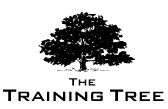 Advanced Public Relations
     Date: View Online -- Venue: View Online -- Fee: £5,000Overview:Public Relations and Communications can be found at the core of any organisation. Modern day PR techniques have tremendously increased its influence on business performance. A continuously improving public relations strategy will help build public perception, improve reputation amongst chief stakeholders and drive strategic organisational change.This program has been designed to allow the delegate to develop the capability and skills to integrate the latest PR methodologies into their organisationsCoverage:Public Relation activities and the benefits for the organisationPlan an effective campaignImprove writing skills for the wide range of PR media outputs available todayThe latest methodologies and systems for precision PR campaignsPersonalised coaching and constructive criticismOrganise successful PR events and business development programmesObjectivesExamine the different types of PR campaigns that have been created and their intended purposeDiscuss the requirements for PR within an organisationExplore the variety of communication methods available Write a clear and concise PR reportImprove writing skills for web and print PR toolsDiscuss interview techniques within the mediaDevelop inter-personal skillsDiscuss the impact of stakeholder requirements to the PR campaignDeveloping an electronic Public Relations & Communications centreCrisis Media Management techniques – developing worst case scenario contingency plansHow this helps your organisation?Utilise the potential of the organisations PR departmentExperience increased revenue and reach business objectives through the use of well executed campaignsEnhance the organisations reputation and public perceptionIdentify risks before they ariseHow this helps you personally?Develop an effective methodology for communicating within the workplaceCreate Action Plans for use in all aspects of your skillsetsLearn to sell your ideas to senior managementEvaluate your campaigns properly and communicate its results to your management to ensure you are efforts are recognised. To build confidence and mastery through personal coaching and adviceCourse StructurePublic CommunicationProgram goal settingDiscuss the purpose of communicating with the public through PREvaluate the different media outputs and PR channels available in the 21st centuryCase Study example (what works and what doesn’t)Practical exerciseSet personal goals for this programmeExecuting TheoryCommunication modelHow to present and influence your target audienceDiscuss the ethics of PRHow to write and interpret a concise PR briefThe risks associated with PR campaignsCase Study example (what works and what doesn’t)Practical exerciseDiscuss evaluationMedia OutputHow to monetize reputation Senior management perception of PRManaging relationships with stakeholders (client, managers, government)How to choose the correct channel for the appropriate target marketPractical exercise - newsletter article writing and editing practiceBloggingEvent managementInternal CommunicationHow to improve the impact of communicating within the organisationCommunication effectiveness measurementEvaluating communication to measure organisational performanceCrisis Media RelationEnvironmental IssuesMedia RelationsReputation managementConclusionPersonal development and career planning adviseNetworking with other PR firmsIncreasing your job visibility and becoming the best in your fieldTactics for improving team work within the organisationWork Planning and Time management techniquesCourse Dates:  WeeklyVenue:  View OnlineAddress:  Radisson HotelFee:  £5,000